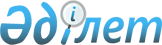 О внесении изменений и дополнений в решение районного маслихата от 21 декабря 2011 года N 40/1 "О районном бюджете Жамбылского района на 2012-2014 годы"
					
			Утративший силу
			
			
		
					Решение маслихата Жамбылского района Северо-Казахстанской области от 6 августа 2012 года N 5/2. Зарегистрировано Департаментом юстиции Северо-Казахстанской области 20 августа 2012 года N 13-7-177. Утратило силу (письмо маслихата Жамбылского района Северо-Казахстанской области от 3 апреля 2013 года N 03-31/43)

      Сноска. Утратило силу (письмо маслихата Жамбылского района Северо-Казахстанской области от 03.04.2013 N 03-31/43)      В соответствии с пунктом 4 статьи 106, пунктом 5 статьи 109 Бюджетного кодекса Республики Казахстан от 4 декабря 2008 года № 95-IV, статьей 21 Закона Республики Казахстан «О нормативных правовых актах» от 24 марта 1998 года № 213, районный маслихат РЕШИЛ:



      1. Внести в решение районного маслихата «О районном бюджете Жамбылского района на 2012-2014 годы» от 21 декабря 2011 года № 40/1 (зарегистрировано в Реестре государственной регистрации нормативных правовых актов 20 января 2012 года № 13-7-168, опубликовано в газетах «Ауыл арайы» 10 февраля 2012 года № 7, «Сельская новь» 9 марта 2012 года № 12), следующие изменения и дополнения:



      пункт 1 изложить в новой редакции:

      «1. Утвердить районный бюджет Жамбылского района на 2012-2014 годы согласно приложениям 1, 2, 3, 9 и 10 соответственно, в том числе на 2012 год в следующих объемах: 

      1) доходы – 2 975 145 тысяч тенге, в том числе: 

      налоговые поступления – 255 815 тысяч тенге; 

      неналоговые поступления – 6 044 тысяч тенге; 

      поступления от продажи основного капитала – 3 534 тысяч тенге;

      поступления трансфертов – 2 709 752 тысяч тенге; 

      2) затраты - 3 073 975,6 тысяч тенге;

      3) чистое бюджетное кредитование – 30 636,6 тысяч тенге, в том числе: 

      бюджетные кредиты – 31 742,6 тысяч тенге;

      погашение бюджетных кредитов – 1 106 тысяч тенге; 

      4) сальдо по операциям с финансовыми активами – 16 180 тысяч тенге:

      приобретение финансовых активов – 16 180 тысяч тенге;

      поступления от продажи финансовых активов государства – 0 тенге; 

      5) дефицит бюджета – -145 647,2 тысяч тенге;

      6) финансирование дефицита бюджета – 145 647,2 тысяч тенге»;



      пункт 4 изложить в новой редакции:

      «4. Утвердить резерв местного исполнительного органа района на 2012 год в сумме 2 300 тысяч тенге»;



      в пункте 13 подпункт 9) изложить в новой редакции:

      «9) 23 102 тысяч тенге – на реализацию мероприятий в рамках Программы занятости – 2020, в том числе:

      частичное субсидирование заработной платы – 8 562 тысячи тенге; 

      предоставление субсидий на переезд – 928 тысяч тенге;

      обеспечение деятельности центров занятости населения – 10 184 тысячи тенге; 

      молодежная практика – 3 345 тысяч тенге»;



      пункт 14 изложить в новой редакции:

      «14. Учесть в районном бюджете на 2012 год целевые трансферты из областного бюджета в следующих размерах:

      1) 5 351 тысяч тенге – на инвестиционные программы развития, в том числе:

      2 592 тысяч тенге – на строительство кустовых скважинных водозаборов из подземных вод в Жамбылском районе (третья очередь – Калиновский участок подземных вод);

      2 759 тысяч тенге – на строительство и (или) приобретение жилья и развитие инженерно-коммуникационной инфраструктуры в рамках Программы занятости – 2020;

      2) 28 218 тысяч тенге – на выплату социальной помощи в рамках программы по стимулированию рождаемости "Фонд поколений";

      3) 3 000 тысячи тенге - на установку противопожарной сигнализации, приобретение средств пожаротушения, услуг по обработке деревянных покрытий (конструкций) для объектов образования;

      4) 299 тысяч тенге - на приобретение и установку аппаратуры для видеонаблюдения в организациях образования;

      5) 4 000 тысячи тенге - на оснащение учебным оборудованием кабинетов химии в государственных учреждениях основного среднего и общего среднего образования;

      6) 1 359 тысячи тенге – на земельно-хозяйственное устройство населенных пунктов;

      7) 2 185 тысяч тенге – на установление границ населенных пунктов»;

      дополнить подпунктами 8), 9) следующего содержания:

      «8) 150 000 тысяч тенге – на строительство школы на 80 мест в селе Айтуар Жамбылского района;

      9) 434 тысяч тенге – на подключение ID-Phone»;



      приложения 1, 6, 8 к решению изложить в новой редакции, согласно приложениям 1, 2, 3 к настоящему решению.



      2. Настоящее решение вводится в действие с 1 января 2012 года.      Председатель                               Секретарь

      V очередной сессии

      районного маслихата                        районного маслихата

       Н. Лазарева                               Б. Мусабаев      СОГЛАСОВАНО:

      Начальник отдела экономики и

      бюджетного планирования

      Жамбылского района                         Л. Топорова

Приложение 1

к решению маслихата Жамбылского района

от 6 августа 2012 года № 5/2Приложение 1

к решению маслихата Жамбылского района

от 21 декабря 2011 года № 40/1 Бюджет Жамбылского района на 2012 год

Приложение 2

к решению маслихата Жамбылского района

от 6 августа 2012 года № 5/2Приложение 6

к решению маслихата Жамбылского района

от 21 декабря 2011 года № 40/1 Программа 451007000 – Социальная помощь отдельным категориям нуждающихся граждан по решениям местных представительных органов

Приложение 3

к решению маслихата Жамбылского района

от 6 августа 2012 года № 5/2Приложение 8

к решению маслихата Жамбылского района

от 21 декабря 2011 года № 40/1 Расходы по сельским округам Жамбылского района на 2012 год
					© 2012. РГП на ПХВ «Институт законодательства и правовой информации Республики Казахстан» Министерства юстиции Республики Казахстан
				Ка

те

го

ри

яКла

ссПод

кла

ссНаименованиеСумма (тысяч тенге)1) Доходы2 975 1451231Налоговые поступления255 81501Подоходный налог4 3002Индивидуальный подоходный налог 4 30003Социальный налог146 3671Социальный налог146 36704Налоги на собственность79 6381Налоги на имущество38 9383Земельный налог5 1004Налог на транспортные средства 26 0005Единый земельный налог9 60005Внутренние налоги на товары, работы и услуги17 6272Акцизы1 3303Поступления за использование природных и других ресурсов11 5004Сборы за ведение предпринимательской и профессиональной деятельности4 79708Обязательные платежи, взимаемые за совершение юридически значимых действий и ( или) выдачу документов уполномоченными на то государственными органами или должностными лицами7 8831Государственная пошлина 7 8832Неналоговые поступления6 04401Доходы от государственной собственности 4 5445Доходы от аренды имущества, находящегося в государственной собственности1 3949Прочие доходы от государственной собственности3 15006Прочие неналоговые поступления1 5001Прочие неналоговые поступления 1 5003Поступления от продажи основного капитала3 53401Продажа государственного имущества, закрепленного за государственными учреждениями9411Продажа государственного имущества, закрепленного за государственными учреждениями94103Продажа земли и нематериальных активов2 5931Продажа земли2 5934Поступление трансфертов2 709 75202Трансферты из вышестоящих органов государственного управления 2 709 7522Трансферты из областного бюджета2 709 752Функциональная группаФункциональная группаФункциональная группаФункциональная группаСумма (тысяч тенге)АдминистраторАдминистраторАдминистраторСумма (тысяч тенге)ПрограммаПрограммаСумма (тысяч тенге)НаименованиеСумма (тысяч тенге)123АВ2) Затраты3073975,601Государственные услуги общего характера228475112Аппарат маслихата района (города областного значения)10765001Услуги по обеспечению деятельности маслихата района (города областного значения)10765122Аппарат акима района (города областного значения)53046001Услуги по обеспечению деятельности акима района (города областного значения)48736003Капитальные расходы государственного органа4310123Аппарат акима района в городе, города районного значения, поселка, аула (села), аульного (сельского) округа135067001Услуги по обеспечению деятельности акима района в городе, города районного значения, поселка, аула (села), аульного (сельского) округа132252022Капитальные расходы государственного органа2815452Отдел финансов района (города областного значения)18528001Услуги по реализации государственной политики в области исполнения бюджета района (города областного значения) и управления коммунальной собственностью района (города областного значения)15268003Проведение оценки имущества в целях налогообложения278004Организация работы по выдаче разовых талонов и обеспечение полноты сбора сумм от реализации разовых талонов1216010Приватизация, управление коммунальным имуществом, постприватизационная деятельность и регулирование споров, связанных с этим340011Учет, хранение, оценка и реализация имущества, поступившего в коммунальную собственность1264018Капитальные расходы государственного органа162453Отдел экономики и бюджетного планирования района (города областного значения)11069001Услуги по реализации государственной политики в области формирования и развития экономической политики, системы государственного планирования и управления района (города областного значения)10751004Капитальные расходы государственного органа31802Оборона4121122Аппарат акима района (города областного значения)4121005Мероприятия в рамках исполнения всеобщей воинской обязанности3121006Предупреждение и ликвидация чрезвычайных ситуаций масштаба района (города областного значения)500007Мероприятия по профилактике и тушению степных пожаров районного (городского) масштаба, а также пожаров в населенных пунктах, в которых не созданы органы государственной противопожарной службы50004Образование2107119464Отдел образования района (города областного значения)1957119009Обеспечение дошкольного воспитания и обучения82789021Увеличение размера доплаты за квалификационную категорию воспитателям дошкольных организаций образования за счет трансфертов из республиканского бюджета602003Общеобразовательное обучение1732795006Дополнительное образование для детей24415063Повышение оплаты труда учителям, прошедшим повышение квалификации по учебным программам АОО «Назарбаев Интеллектуальные школы» за счет трансфертов из республиканского бюджета1104064Увеличение размера доплаты за квалификационную категорию учителям школ за счет трансфертов из республиканского бюджета34521001Услуги по реализации государственной политики на местном уровне в области образования 8529004Информатизация системы образования в государственных учреждениях образования района (города областного значения)2213005Приобретение и доставка учебников, учебно-методических комплексов для государственных учреждений образования района (города областного значения)16520007Проведение школьных олимпиад, внешкольных мероприятий и конкурсов районного (городского) масштаба241012Капитальные расходы государственного органа46015Ежемесячные выплаты денежных средств опекунам (попечителям) на содержание ребенка-сироты (детей-сирот), и ребенка (детей), оставшегося без попечения родителей за счет трансфертов из республиканского бюджета8600067Капитальные расходы подведомственных государственных учреждений и организаций44744467Отдел строительства района (города областного значения)150000037Строительство и реконструкция объектов образования15000006Социальная помощь и социальное обеспечение 160537451Отдел занятости и социальных программ района (города областного значения)160537002Программа занятости33376004Оказание социальной помощи на приобретение топлива специалистам здравоохранения, образования, социального обеспечения, культуры и спорта в сельской местности в соответствии с законодательством Республики Казахстан1651005Государственная адресная социальная помощь10026007Социальная помощь отдельным категориям нуждающихся граждан по решениям местных представительных органов34584010Материальное обеспечение детей-инвалидов, воспитывающихся и обучающихся на дому830014Оказание социальной помощи нуждающимся гражданам на дому19613016Государственные пособия на детей до 18 лет28913017Обеспечение нуждающихся инвалидов обязательными гигиеническими средствами и предоставление услуг специалистами жестового языка, индивидуальными помощниками в соответствии с индивидуальной программой реабилитации инвалида1249023Обеспечение деятельности центров занятости населения10184001Услуги по реализации государственной политики на местном уровне в области обеспечения занятости и реализации социальных программ для населения19224011Оплата услуг по зачислению, выплате и доставке пособий и других социальных выплат599021Капитальные расходы государственного органа28807Жилищно-коммунальное хозяйство388986,7123Аппарат акима района в городе, города районного значения, поселка, аула (села), аульного (сельского) округа36066027Ремонт и благоустройство объектов в рамках развития сельских населенных пунктов по Программе "Занятости 2020"36066467Отдел строительства района (города областного значения)123227,7003Проектирование, строительство и (или) приобретение жилья государственного коммунального жилищного фонда56224,1022Развитие инженерно-коммуникационной инфраструктуры в рамках Программы Занятости - 202029657,6072Строительство и (или) приобретение служебного жилища и развитие (или) приобретение инженерно-

коммуникационной инфраструктуры в рамках Программы занятости - 202037346457Отдел культуры, развития языков, физической культуры и спорта района (города областного значения)24346024Ремонт объектов в рамках развития сельских населенных пунктов по Программе занятости - 202024346467Отдел строительства района (города областного значения)193973006Развитие системы водоснабжения и водоотведения193973123Аппарат акима района в городе, города районного значения, поселка, аула (села), аульного (сельского) округа10629008Освещение улиц населенных пунктов5290010Содержание мест захоронений и погребение безродных161011Благоустройство и озеленение населенных пунктов5178458Отдел жилищно-коммунального хозяйства, пассажирского транспорта и автомобильных дорог района (города областного значения)745016Обеспечение санитарии населенных пунктов74508Культура, спорт, туризм и информационное пространство88300123Аппарат акима района в городе, города районного значения, поселка, аула (села), аульного (сельского) округа14687006Поддержка культурно-досуговой работы на местном уровне14687457Отдел культуры, развития языков, физической культуры и спорта района (города областного значения)29032003Поддержка культурно-досуговой работы25747009Проведение спортивных соревнований на районном (города областного значения) уровне89010Подготовка и участие членов сборных команд района (города областного значения) по различным видам спорта на областных спортивных соревнованиях3196456Отдел внутренней политики района (города областного значения)9464002Услуги по проведению государственной информационной политики через газеты и журналы 9464457Отдел культуры, развития языков, физической культуры и спорта района (города областного значения)18412006Функционирование районных (городских) библиотек17376007Развитие государственного языка и других языков народа Казахстана1036456Отдел внутренней политики района (города областного значения)6217001Услуги по реализации государственной политики на местном уровне в области информации, укрепления государственности и формирования социального оптимизма граждан5746003Реализация мероприятий в сфере молодежной политики300006Капитальные расходы государственного органа171457Отдел культуры, развития языков, физической культуры и спорта района (города областного значения)10488001Услуги по реализации государственной политики на местном уровне в области культуры, развития языков, физической культуры и спорта 8743014Капитальные расходы государственного органа385032Капитальные расходы подведомственных государственных учреждений и организаций136010Сельское, водное, лесное, рыбное хозяйство, особо охраняемые природные территории, охрана окружающей среды и животного мира, земельные отношения42626474Отдел сельского хозяйства и ветеринарии района (города областного значения)21228001Услуги по реализации государственной политики на местном уровне в сфере сельского хозяйства и ветеринарии 13186003Капитальные расходы государственного органа48005Обеспечение функционирования скотомогильников (биотермических ям) 351007Организация отлова и уничтожения бродячих собак и кошек258099Реализация мер по оказанию социальной поддержки специалистов7385463Отдел земельных отношений района (города областного значения)11644001Услуги по реализации государственной политики в области регулирования земельных отношений на территории района (города областного значения)8069003Земельно-хозяйственное устройство населенных пунктов1359006Землеустройство, проводимое при установлении границ городов районного значения, районов в городе, поселков аулов (сел), аульных (сельских) округов2185007Капитальные расходы государственного органа31474Отдел сельского хозяйства и ветеринарии района (города областного значения)9754013Проведение противоэпизоотических мероприятий975411Промышленность, архитектурная, градостроительная и строительная деятельность11644467Отдел строительства района (города областного значения)11644001Услуги по реализации государственной политики на местном уровне в области строительства11352017Капитальные расходы государственного органа29212Транспорт и коммуникации14161123Аппарат акима района в городе, города районного значения, поселка, аула (села), аульного (сельского) округа1284013Обеспечение функционирования автомобильных дорог в городах районного значения, поселках, аулах (селах), аульных (сельских) округах1284458Отдел жилищно-коммунального хозяйства, пассажирского транспорта и автомобильных дорог района (города областного значения)12877023Обеспечение функционирования автомобильных дорог1287713Прочие18712,4469Отдел предпринимательства района (города областного значения)5438,4001Услуги по реализации государственной политики на местном уровне в области развития предпринимательства и промышленности5416,4004Капитальные расходы государственного органа22123Аппарат акима района в городе, города районного значения, поселка, аула (села), аульного (сельского) округа3191040Реализация мероприятий для решения вопросов обустройства аульных (сельских) округов в реализацию мер по содействию экономическому развитию регионов в рамках Программы «Развитие регионов» за счет целевых трансфертов из республиканского бюджета3191452Отдел финансов района (города областного значения)2300012Резерв местного исполнительного органа района (города областного значения) 2300458Отдел жилищно-коммунального хозяйства, пассажирского транспорта и автомобильных дорог района (города областного значения)7783001Услуги по реализации государственной политики на местном уровне в области жилищно-коммунального хозяйства, пассажирского транспорта и автомобильных дорог7575013Капитальные расходы государственного органа20814Обслуживание долга1,6452Отдел финансов района (города областного значения)1,6013Обслуживание долга местных исполнительных органов по выплате вознаграждений и иных платежей по займам из областного бюджета1,615Трансферты9291,9452Отдел финансов района (города областного значения)9291,9006Возврат неиспользованных (недоиспользованных) целевых трансфертов7160,9024Целевые текущие трансферты в вышестоящие бюджеты в связи с передачей функций государственных органов из нижестоящего уровня государственного управления в вышестоящий21313) Чистое бюджетное кредитование30 636,6Бюджетные кредиты31742,610Сельское, водное, лесное, рыбное хозяйство, особо охраняемые природные территории, охрана окружающей среды и животного мира, земельные отношения31742,6474Отдел сельского хозяйства и ветеринарии района (города областного значения)31742,6009Бюджетные кредиты для реализации мер социальной поддержки специалистов31742,6Ка

те

го

рияКла

ссПод

кла

ссНаименованиеСумма

(тысяч

тенге)5Погашение бюджетных кредитов1 10601Погашение бюджетных кредитов1 1061Погашение бюджетных кредитов, выданных из государственного бюджета1 106Функциональная группаФункциональная группаФункциональная группаФункциональная группаСумма

(тысяч

тенге)АдминистраторАдминистраторАдминистраторСумма

(тысяч

тенге)ПрограммаПрограммаСумма

(тысяч

тенге)НаименованиеСумма

(тысяч

тенге)4) Сальдо по операциям с финансовыми активами16 180Приобретение финансовых активов16 18013Прочие16 180474Отдел сельского хозяйства и ветеринарии района (города областного значения)16180065Формирование или увеличение уставного капитала юридических лиц16180Ка

те

го

рияКла

ссПод

кла

ссНаименованиеСумма

(тысяч

тенге)6Поступление от продажи финансовых активов государства001Поступление от продажи финансовых активов государства01Поступление от продажи финансовых активов государства05) Дефицит бюджета-145 647,26) Финансирование дефицита бюджета145 647,27Поступления займов31 55101Внутренние государственные займы31 5512Договоры займа31 551Функциональная группаФункциональная группаФункциональная группаФункциональная группаСумма

(тысяч

тенге)АдминистраторАдминистраторАдминистраторСумма

(тысяч

тенге)ПрограммаПрограммаСумма

(тысяч

тенге)НаименованиеСумма

(тысяч

тенге)16Погашение займов1 106452Отдел финансов района (города областного значения)1 106008Погашение долга местного исполнительного органа перед вышестоящим бюджетом1 106Ка

те

го

рияКла

ссПод

кла

ссНаименованиеСумма

(тысяч

тенге)8Используемые остатки бюджетных средств115 202,21Остатки бюджетных средств115 202,21Свободные остатки бюджетных средств115 202,2Виды выплатсумма тыс.тенгеСоциальная помощь участникам и инвалидам Великой Отечественной войны (на услуги бань и парикмахерских)122Социальная помощь на санаторно-курортное лечение отдельным категориям граждан:участникам Великой Отечественной войны, лицам, приравненым к ним; инвалидам Великой Отечественной войны, лицам, приравненым к ним; вдовам воинов, погибших в годы Великой Отечественной войны, не вступившим в повторный брак; лицам, награжденным орденами и медалями бывшего советского Союза ССР за самоотверженный труд и безупречную воинскую службу в тылу в годы Великой Отечественной войны; многодетным матерям, награжденным подвесткой "Алтын алқа", "Күміс алқа" или получившим ранее звание "Мать-героиня"; лицам, пострадавшим от политических репрессий, являющимся пенсионерами; лицам, удостоенным званий Героя Социалистического труда и "Халык Қаһарманы"; инвалидам1464Социальная помощь участникам и инвалидам Великой Отечественной войны и лицам приравненым к ним на зубопротезирование610Социальная помощь для обеспечения дополнительного питания граждан больным активным туберкулезом 267Социальная помощь участникам и инвалидам Великой Отечественной войны на коммунальные услуги1573На выплату социальной помощи в рамках Программы по стимулированию рождаемости "Фонд поколений"30548Итого:34584Функциональная группаФункциональная группаФункциональная группаФункциональная группаСумма (тысяч тенге)АдминистраторАдминистраторАдминистраторСумма (тысяч тенге)ПрограммаПрограммаСумма (тысяч тенге)НаименованиеСумма (тысяч тенге)1Государственные услуги общего характера135067123Аппарат акима района в городе, города районного значения, поселка, аула (села), аульного (сельского) округа135067001Услуги по обеспечению деятельности акима района в городе, города районного значения, поселка, аула (села), аульного (сельского) округа132252в том числеАрхангельский сельский округ7912Баянаульский сельский округ8541Благовещенский сельский округ9950Жамбылский сельский округ7621Железенский сельский округ6289Казанский сельский округ7396Кайранкольский сельский округ8233Кладбинский сельский округ7321Майбалыкский сельский округ8892Мирный сельский округ7925Новорыбинский сельский округ7836Озерный сельский округ7399Пресноредутский сельский округ9364Первомайский сельский округ9517Пресновский сельский округ11330Троицкий сельский округ6726022Капитальные расходы государственного органа2815в том числе:Архангельский сельский округ145Баянаульский сельский округ145Благовещенский сельский округ275Жамбылский сельский округ275Железенский сельский округ15Казанский сельский округ145Кайранкольский сельский округ275Кладбинский сельский округ145Мирный сельский округ275Новорыбинский сельский округ130Озерный сельский округ145Пресноредутский сельский округ145Первомайский сельский округ275Пресновский сельский округ150Троицкий сельский округ27507Жилищно-коммунальное хозяйство46695123Аппарат акима района в городе, города районного значения, поселка, аула (села), аульного (сельского) округа46695027Ремонт и благоустройство объектов в рамках развития сельских населенных пунктов по Программе занятости 202036066в том числе:Майбалыкский сельский округ36066008Освещение улиц населенных пунктов5290в том числе:Архангельский сельский округ79Баянаульский сельский округ105Благовещенский сельский округ423Жамбылский сельский округ313Железенский сельский округ106Казанский сельский округ174Кайранкольский сельский округ155Кладбинский сельский округ255Майбалыкский сельский округ256Мирный сельский округ202Новорыбинский сельский округ104Озерный сельский округ115Пресноредутский сельский округ136Первомайский сельский округ124Пресновский сельский округ2660Троицкий сельский округ83010Содержание мест захоронений и погребение безродных161Пресновский сельский округ161011Благоустройство и озеленение населенных пунктов5178в том числе:Архангельский сельский округ118Баянаульский сельский округ118Благовещенский сельский округ183Жамбылский сельский округ118Железенский сельский округ118Казанский сельский округ118Кайранкольский сельский округ118Кладбинский сельский округ118Майбалыкский сельский округ118Мирный сельский округ118Новорыбинский сельский округ118Озерный сельский округ118Пресноредутский сельский округ118Первомайский сельский округ118Пресновский сельский округ3343Троицкий сельский округ11808Культура, спорт, туризм и информационное пространство14687123Аппарат акима района в городе, города районного значения, поселка, аула (села), аульного (сельского) округа14687006Поддержка культурно-досуговой работы на местном уровне14687в том числе:Архангельский сельский округ612Баянаульский сельский округ463Благовещенский сельский округ6680Железенский сельский округ1526Казанский сельский округ3361Кайранкольский сельский округ748Кладбинский сельский округ176Майбалыкский сельский округ173Мирный сельский округ133Новорыбинский сельский округ81512Транспорт и коммуникации1284123Аппарат акима района в городе, города районного значения, поселка, аула (села), аульного (сельского) округа1284013Обеспечение функционирования автомобильных дорог в городах районного значения, поселках, аулах (селах), аульных (сельских) округах1284За счет средств местного бюджета1284Пресновский сельский округ128413Прочие3191123Аппарат акима района в городе, города районного значения, поселка, аула (села), аульного (сельского) округа3191040Реализация мероприятий для решения вопросов обустройства аульных (сельских) округов в реализацию мер по содействию экономическому развитию регионов в рамках Программы «Развитие регионов» за счет целевых трансфертов из республиканского бюджета3191Благовещенский сельский округ500Кладбинский сельский округ500Пресновский сельский округ2191